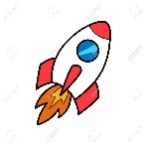 Rocket Spellings Week beginning 16th Novembertheandsaidtheymeheshecome